 П О С Т А Н О В Л Е Н И ЕПРАВИТЕЛЬСТВА  КАМЧАТСКОГО КРАЯ             г. Петропавловск-Камчатский          ПРАВИТЕЛЬСТВО ПОСТАНОВЛЯЕТ:1. Внести в постановление Правительства Камчатского края от 27.09.2018 № 404-П «Об утверждении порядка предоставления из краевого бюджета субсидии Камчатскому краевому отделению Общероссийской общественной организации «Всероссийское добровольное пожарное общество» следующие изменения:1) в преамбуле слова «, Законом Камчатского края от 24.11.2017 № 160 
«О краевом бюджете на 2018 год и на плановый период 2019 и 2020 годов» 
исключить;2) в части 3 приложения после слова «утверждается» дополнить словами «и ежегодно уточняется»;3) в части 17 приложения слова «Законом Камчатского края от 24.11.2017 № 160 «О краевом бюджете на 2018 год и на плановый период 2019 и 2020 годов» заменить словами «законом Камчатского края о краевом бюджете на соответствующий финансовый год и плановый период».2. Настоящее постановление вступает в силу через 10 дней после дня его официального опубликования. Губернатор Камчатского края					            В.И. Илюхин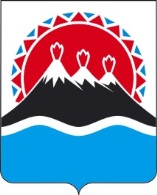 №О внесении изменений в постановление Правительства Камчатского края 
от 27.09.2018 № 404-П «Об утверждении порядка предоставления из краевого бюджета субсидии Камчатскому краевому отделению Общероссийской 
общественной организации «Всероссийское добровольное пожарное 
общество»